COMMUNITY LEADERS INSTITUTE5-week leadership development programfor community health leaders & advocates February - March 2018Program Description and Application Packet2018 Applications due Friday, December 15, 2017. 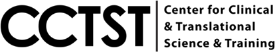 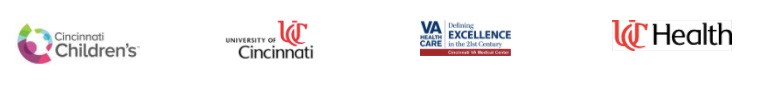 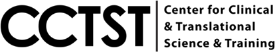 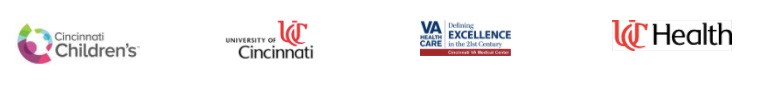 CLI | Program DescriptionThank you for your interest in the Community Leaders Institute~We look forward to receiving your application. Please feel free to call if you have any questions or concerns that are not addressed in this application package.The CCTST Community Engagement Core is pleased to invite you to submit your application for participation in the Community Leaders Institute. Enclosed for your use and review are:Program DescriptionApplication Timeline2018 Class DatesApplication InstructionsConfidential Application DESCRIPTIONCOMMUNITY LEADERS INSTITUTE (CLI)The Community Leaders Institute is an eight-session leadership development training program offered over five consecutive weeks in February-March. The goal is to build research and leadership skills that the individual can use to improve or develop a health program. Training sessions are designed to build leadership and research/program evaluation skills in the following areas: Grant Writing; Accessing Public Datasets; Program Evaluation; Quality Improvement; Survey Development & Assessing Community Health Needs; Design Thinking; Research Ethics. Participants receive a small grant and have the opportunity to apply the skills learned to a health-related project (project will be carried out over the next 12 months).WHO SHOULD APPLY?Program administrators, organizational leaders, community physicians and other key program staff who want to gain skills in program evaluation/research and network with other community agencies/practices should apply as Community Leaders. Un-paid volunteers at community organizations or agencies should apply as Community Health Advocates. Members of CCTST partnering institutions (University of Cincinnati, CCHMC) may apply as Auditors and are accepted on a limited basis.CLI | Program DescriptionPROGRAM BENEFITSOpportunity to enhance leadership skills.Creates highly motivated community/health advocates who are better prepared to participate in community research projects.Improves individuals’ abilities to partner with community or academic organizations to improve health in the community.Develops skills in grant writing, finding and using data collected on local communities, creating databases, using a web-based data system, developing good surveys, making sure your program is using techniques that work, and how to tell if programs are working (evaluation).Provides networking opportunities among community organizations in the Greater Cincinnati area (includes Northern Kentucky).Participate in thought-provoking and interactive training activities.Gain a broader perspective of community health issues.Have an opportunity to participate in solving problems which affect the health of the community.Receive deserved recognition and prestige as a community/ health advocate making contributions to improve health in Greater Cincinnati.The CLI Experience is a great opportunity to increase your skills, network with others interested in improving health in the community.2018 PROGRAM TOPICS/DATESParticipants are expected to attend all sessions. Those who miss two sessions may be denied graduation and asked to withdraw from the program and the grant will not be awarded. Participants will also be required to give a presentation about their project on the last day of class and submit 6-month and 12-month progress reports. The CCTST Community Engagement Core reserves the right to change the program dates if required for the success of the program. Please review the list of tentative program dates to make certain that we can expect your full participation should you be selected. You will be notified of your selection status in late January 2018.Unless otherwise noted: all morning sessions begin promptly at 8:30 a.m. and end at 11:30 a.m. continental breakfast will be provided for morning sessions. Please arrive between 8 a.m. - 8:15 a.m. for breakfast. Afternoon sessions will begin at 12:30 p.m. and end at 3:30 p.m.APPLICATION GUIDELINES2018 Applications are due by midnight on Friday December 15, 2017.Applications can be viewed and downloaded from the CCTST Website: https://cctst.uc.edu/programs/community/cliThe application and supplementary materials should be typed and submitted via online application https://redcap.research.cchmc.org/surveys/?s=WLMMMDELHH OR via Email, Fax, or Mail to the contact below:			Stacey Gomes			CCTST Community Engagement Core 				3333 Burnet Avenue, MLC 8700			Cincinnati, OH 45220	Ph: 513-803-0917 | Fax: 513-636-7400 | Email: ctsa@cchmc.orgCOMMUNITY LEADERS INSTITUTEAPPLICATION FORMApplicant Checklist: Completed Application  Resume Description of Relevant Experience (see below) Recommendation Letter Community Leaders: Verification of non-profit 		status, such as an IRS determination letter	Cincinnati Children’s Hospital Medical Center Attn: Stacey Gomes3333 Burnet Avenue, MLC 8700Cincinnati, OH 45229513-636-7400 (Fax)513-803-0917 (Phone)ctsa@cchmc.orgName:      Partner Organization/Community Group (if applicable):       Address:      Email:      Phone (primary): Phone (secondary):      Please select your Community Leaders Institute Track:	 Community Leader 				 Community Health Advocate	 AuditorPlease answer the following questions(Required as part of your application):Relevant ExperienceHow did you get interested/ involved in health activities in your community?Please tell us about any experiences you have had (work, volunteer, and/or personal) that are relevant to this application (e.g., volunteered at a community garden, school, health activity).General QuestionsBriefly describe your reasons for wanting to participate in the Community Leaders Institute?	Which sessions of the Community Leaders Institute would you find most beneficial in your work in community or health programs? 			 Grant Writing			 Community Research Ethics			 Accessing Public Datasets		 Quality Improvement/Ensuring Evidence-Based Practice			 Program Evaluation		 Survey Development			 Design Thinking			 Other; (please explain):      Please explain how these sessions would benefit your work:Please explain how you would use the information and skills gained in the Community Leaders Institute.Which of these are you working on improving or would you like to work with?  Childhood Asthma			  Adult Neuroscience	   Primary Care Prevention 		 Underserved Populations	    Obesity					 Infant Mortality	   Mental/Behavioral Health		  Other; (please explain):      Which Greater Cincinnati areas will you most likely be working in for your project?	   Avondale					  Walnut Hills	   Price Hill					 Madisonville	   Covington				 Other (please explain):          I will need assistance designing and implementing a project. 	If you will need assistance with a project, please indicate what types of health 	projects you are interested in below.Proposed Project (Example project & budget on following page)Title of Project: Target Population: Project Goals:Evaluation Plan (how will you measure the success of the program): Budget:  Please describe how you would spend your CLI grant award (Advocates: $1,000; Community Leaders $1,500):Example Project & Budget: Community Leaders ($1,500)Title of Project: Implementing a Safe Sleep Program in the Cincinnati Health DepartmentTarget Population: All vulnerable postpartum women in CincinnatiProject Goals: To identify and decrease on the amount of women who do not have a safe sleep arrangement after delivery.  Evaluation Plan (how will you measure the success of the program): Community Health Workers (CHW)/Nurses (RN)/Social Workers (SW) will make home visits to postpartum women discharged from the hospital upon referral to the First Steps Program (Home visitation and care coordination after delivery).  The CHW/RN/SW will provide education on safe sleep (as well as other topics) and ask the mom to identify their safe sleep arrangement and demonstrate safe sleep with the infant. If there is a mom, who do not have a safe sleep arrangement, the CHW/RN/SW will arrange to have the mom complete a brief pre-test on safe sleep, have them watch a DVR on safe sleep and complete a post-test after watching the DVR. The CHW/RN/SW will then provide them with a pack-n-play and schedule a follow up visit to evaluate compliance. The evaluation will look at pre-test scores and post-test scores to determine what knowledge was gained; track the amount of women that were identified without safe sleep arrangements and evaluate compliance at follow up visit.Budget: The project budget will include purchasing supplies and equipment for safe sleep program.Example Project & Budget: Community Health Advocates ($1,000)Title of Project: Nutrition Education at the Freestore FoodbankTarget Population: Food Insecure adult patrons of the Freestore Foodbanks Choice Food PantryProject Goals: To design a Nutrition Education Program that utilize community partners and volunteers to increase nutrition literacy by providing basic nutrition education and cooking skills to the target population.Evaluation Plan (how will you measure the success of the program): A volunteer for the nutrition program will be responsible for delivering pre-determined curriculum created by nutrition professionals (Registered Dietitians, Dietetic Technicians, Registered or current Dietetic Students at local colleges) with topics covering basic nutrition and cooking skills. This 6 week rotating class will include a pre and post-test before and after each one hour session.  The classes are designed to be interactive so the participants are able to starting applying knowledge right away. The participants will be able to take food and supplies with them that support the theme of the class and allow them to practice the new skills they are developing in class. The pre and post tests will be analyzed and complied to determine what knowledge was retained, what the clients disliked and enjoyed about the presentation and to see what material that is not being covered that the clients are interested in learning. Clients who are interested in sharing what they have learned in class will be considered for a peer training model (Train the Trainer) to facilitate nutrition education in the community.The evaluation will look at pre-test scores and post-test scores to determine what knowledge was gained; track the amount of women that were identified without safe sleep arrangements and evaluate compliance at follow up visit.Budget: The project budget will include purchasing incentives and supplies for the nutrition education program and its volunteers.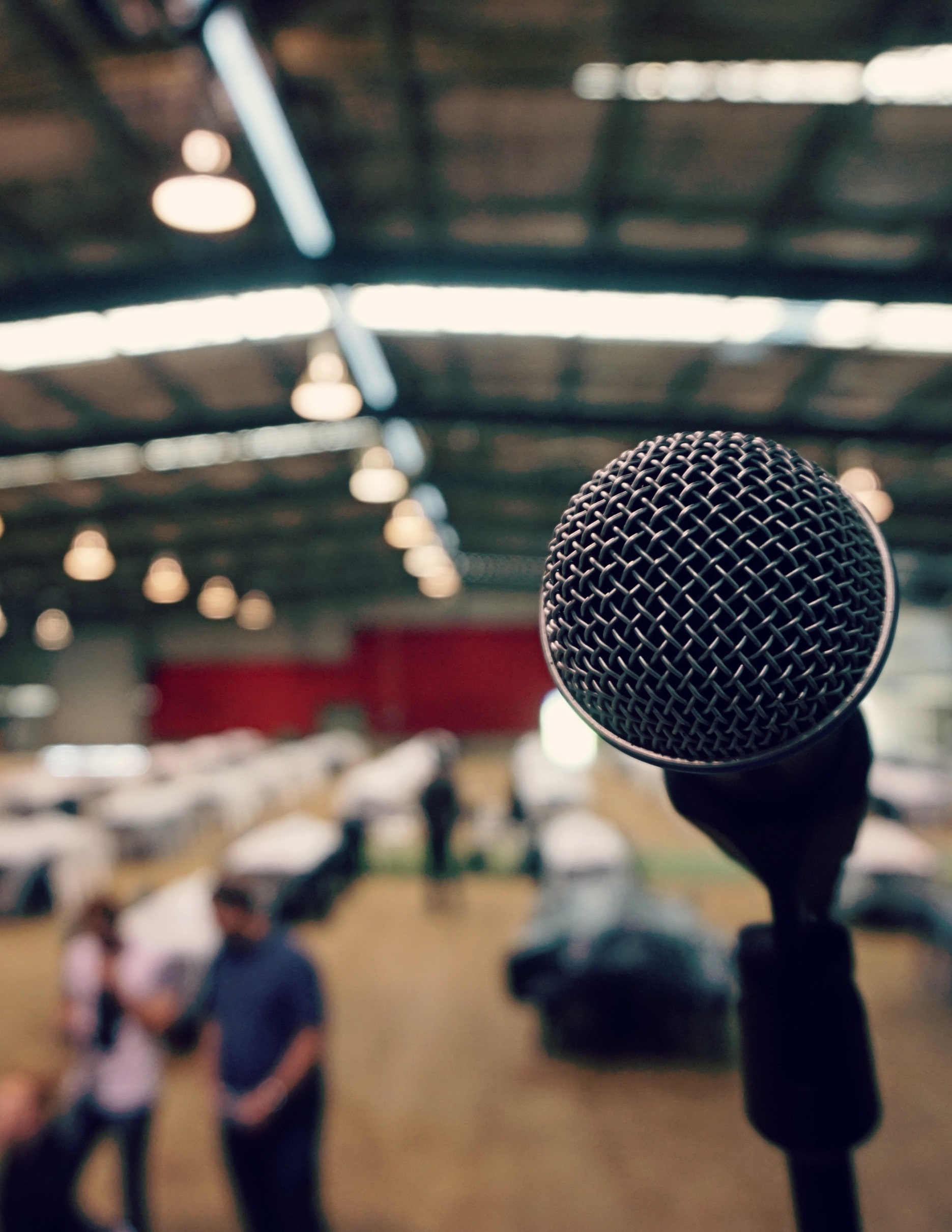 Thank you for your interest in the Community Leaders Institute. We look forward to receiving your application. Please feel free to call if you have any questions or concerns that are not addressed in this application package.Questions should be directed toStacey Gomes at CTSA@cchmc.org or 513.803.0917Safe Sleep ProgramPre-Test/Post Test Copies$ 110Instructional Video to assemble Pack-N-Play (2)$ 20Safe Sleep Video$ 20Pack-N-Play  (27@ $50.00 each)$ 1,350Total$1,500.00Nutrition Education ProgramAdditional Training Materials for Advocate andvolunteers$ 250Thank you cards/ Gifts for Volunteers  $ 250Food not available in food room$ 250Train the Trainer Stipend$ 250Total$1,000.00